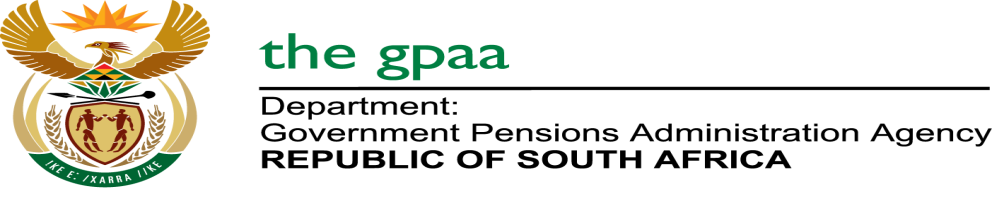 QUESTION AND ANSWERSBID GPAA 16/2019: SUPPLY, TRANSPORTATION, RIGGING, INSTALLATION, TESTING, COMMISIONING OF DIESEL GENERATORS QUESTIONANSWERKindly clarify the requirement to register with ECSA since there is no needThe requirement to register with the ECSA has been relaxedCould you kindly elaborate on Bullet 1 ‘’Ability to demonstrate technical competency, clear planning and project management”?We’d like to know what information exactly you require please?Electrical work must be done by a certified electrician , attach the CV, attach a project plan with deliverables, timelines and responsible resources tasksIn the tender document it is stated that we must price for new cables, on the site inspection it was said that we will be using existing cables and cable trays. Please advise which must be done.Please make provision for cabling  in case the existing cabling is damagedTrenching including backfilling and danger tape and cement/tar required for filling to complete installation, please advise if what will be trenching for since we are no longer going to install new cables.Please make provision for trenching  in case the existing cabling needs to be replaced